Year Three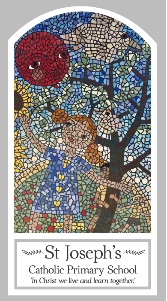 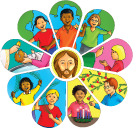 Eucharist – Relating Topic 5: Listening and SharingKey WordsKey WordsWordDefinitionlisteningsharingEucharistMassGatheringLiturgy of the wordLiturgy of the EucharistHoly CommunionGood NewsamboBig QuestionWhat’s so important about listening and sharing?My first thoughts:What will I learn?To ask and respond to questions about their own and others’ experiences and feelings about listening well and sharing. To ask questions about what they and others wonder about the joys and difficulties of listening and sharing and realise that some of these questions are difficult to answer. To use religious words and phrases to describe the actions and symbols used during the celebration of the eucharist. To describe some ways in which Christians share god’s love with others. To make links to show how feelings and beliefs affect their own and others’ desire to listen and to share. To compare their own and others’ ideas about the questions of how and why we listen and share and that these questions are difficult to answer. To use a developing religious vocabulary to give reasons for specific actions and words used during the celebration of the eucharist. 
To give reasons why Christians want to share the good news of Jesus.